Информационное письмо №1Уважаемые коллеги!В 1955 году в Пермском университете был организован географический факультет. Сейчас это один из самых крупных географических факультетов среди университетов России и мира. На факультете обучается более 1200 студентов, работает около 120 преподавателей. Из них 12 докторов и 60 кандидатов наук. В 2015 году географическому факультету Пермского государственного национального исследовательского университета (ПГНИУ) исполняется 60 лет. В связи с этим приглашаем Вас принять участие в международной научно-практической конференции «ГЕОГРАФИЯ И РЕГИОН», которая состоится в ПГНИУ с 23 по 25 сентября 2015г. В эти же дни в Перми будет проходить Географический фестиваль Пермского края.Секции международной научно-практической конференции «ГЕОГРАФИЯ И РЕГИОН»:Физическая география (Копытов Сергей Владимирович, physgeogrkaf@yandex.ru, т.8(342)2396-441).Социально-экономическая география (Николаев Роман Сергеевич, rroommaa27@mail.ru т.8(342)2396-496)Гидрометеорология (Китаев Александр Борисович, hydrology@psu.ru т.8(342)2396-359)Экология и природопользование (Гатина Евгения Леонидовна, geofest2015@gmail.com, т.8(342)2396-487)Туризм (Фирсова Анастасия Владимировна, turizm@psu.ru т.8(342)2396-601)Картография и геоинформатика (Гоголева Мария Вячеславовна, ghosttin@mail.ru т.89091052041)Для участия в конференции необходимо до 20 АПРЕЛЯ заполнить регистрационную карту участника и выслать ее на электронную почту выбранной секции. Требования к оформлению материалов, форма и сроки оплаты оргвзноса, а также подробная информация о программе конференции и размещении иногородних участников будут приведены во втором информационном письме.Адрес оргкомитета: 614990, г.Пермь, ул. Букирева, 15, Пермский государственный национальный исследовательский университет, географический факультет, ученый секретарь конференции Гатина Евгения Леонидовна, geofest2015@gmail.com, т.8(342)2396-487.РЕГИСТРАЦИОННАЯ КАРТАучастника международной научно-практической конференции «ГЕОГРАФИЯ И РЕГИОН», (Пермь, 23-25 сентября 2015г.)Предложения по тематике круглых столов:_________________________________________________________________________________________________________________________________________________________________________________________________________________________________________Дата: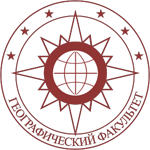 Федеральное государственное бюджетное образовательное учреждение высшего профессионального образования «Пермский государственный национальный исследовательский университет»Географический факультет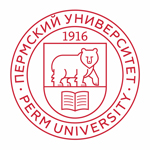 Международная научно-практическая конференция «ГЕОГРАФИЯ И РЕГИОН», (Пермь, 23-25 сентября 2015г.)Международная научно-практическая конференция «ГЕОГРАФИЯ И РЕГИОН», (Пермь, 23-25 сентября 2015г.)Международная научно-практическая конференция «ГЕОГРАФИЯ И РЕГИОН», (Пермь, 23-25 сентября 2015г.)Председатель международной научно-практической конференции «ГЕОГРАФИЯ И РЕГИОН», декан географического факультета ПГНИУ, профессор, д.г.н.А.И. ЗыряновФамилия, Имя, Отчество (полностью):Ученая степень, звание, должность:Место работы:Адрес места работы (с индексом):Телефон (для связи):Факс:Электронная почта (для связи):Название доклада:Cоавторы:Тематическое направление конференции:Пожалуйста, укажите форму участия:- Доклад на пленарном заседании- Доклад на тематическом заседании или «круглом столе»- Публикация материалов, заочное участие